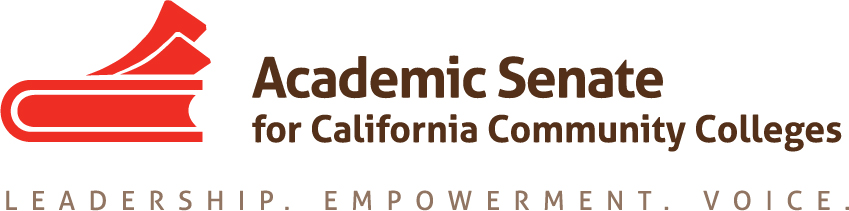 ASCCC Accreditation Committee February 12, 20201:00-2:00pm ZOOM AGENDACall to Order and Adoption of the AgendaSelection of Minutes Taker and approval of last meetings minutes Check in on Progress for Accreditation Institute Institute Logistics Potential Rostrum Articles/ResolutionsImportant Dates 2020 Accreditation Institute (February 21-22, 2020) Next Meeting DateAdjournment Join Zoom Meeting Join Zoom Meeting Phone one-tap: US: +16699006833,,814613810# or +16468769923,,814613810# Meeting URL: https://cccconfer.zoom.us/j/814613810 Meeting ID: 814 613 810